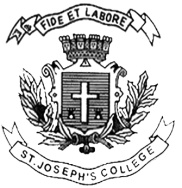 ST. JOSEPH’S COLLEGE (AUTONOMOUS), BENGALURU-27IV Semester Examination – CBCSHS 0E 4116 - Tourism in KarnatakaTime: - 90 mins 					                                Max Marks: - 35 Section A (Essays)			15 x 2Answer the following 	1. What are the different Types of tourism?2. Describe the world heritage sites in Karnataka?               Section B (Short Notes)		  5 x 1Answer any ONE of the following1. What are the Basic Components of Tourism?2. Beach tourism in Karnataka.HS-OE-4116-A-17